Halaqa: Wednesday, October 9, 2013Topic: The Single CreatorWe cannot disintegrate the parts of the universe. Rather, the co-operation amongst the parts of the universe (regardless of its size), the solidarity between everything (the earth and all the other planets work together) prove that the universe exists as a whole and is created as a whole in every part.We cannot think of any being or anything in this universe existing independentlyNeither can the sun nor a single atom act independentlyEverything is inter-connectedWe have to think of existence as one WHOLEI cannot think of myself as having an independent existence from the solar system. I am interrelated and everything that affects me, right from the sun’s rays, to the air that is breathed, all needs to exists together as a whole.When someone says: Your heart beats. I am going to explain how your heart beats.The person should explain the beating of your heart with respect to the whole universe and how all the various parts in the universe, together, in solidarity and co-operation enable your heart to beat.This relationship forms the unity of existence.The co-operationsolidaritymutual responseand embracing one another…form a unity of existence.Regardless of how I explain the existence of the universe, that same explanation must be applicable to how I explain the existence of a single atom.This totally shatters our pre-conceived understanding that things are developing by itselfExistence is taking place within uniformityComing into existence is forming its own unity with everything elseWe can see the unity of existence because everything happens as one wholeA tiny seed is fitted with all the qualities sufficient to grow into a treeAll the qualities of a human being is held within a single cellNothing can be thought of independentlyEverything comes into existence as a wholeThe fact that we can distinguish everything in creation so that there is no confusion, indicates the Maker’s:unitywillchoicevolition Although there is unity amongst creation, each single cell is different.This shows that the source, is a creation out of a conscious will.Analogy: Look at your fingertips, the DNA in your saliva, etcAlthough we all have it (unity), we all have a unique combination (indication of choice)Everything comes into existence instantly but all its parts are different from each otherHow is this possible?Whoever is making this possible, must have such a capacity Chance cannot have volition/willVolition brings the idea of consciousness/awarenessAs a human being, I cannot think of any way to attribute the existence of the universe to something that has no consciousnessRationally, I have to conclude that a conscious will is needed to create this universe Although you are coming into existence at once, everything within you is different!This means that there has to be a conscious will that is creating you as you are.When we say things are happening ‘by itself’ or ‘by chance’ we are not actually looking at the characteristics within things and how it is created all at once but with distinguishing qualitiesEverything in this universe says that it cannot be happening by itselfA conscious choice (volition) is demonstrating that I am different from others around meBut because I have unity with everything in this universe, my source must know and decide how he wants me to be.We all have voices but all our voices are differentEverything is uniqueBut at the same time, they all make one perfect wholeThis whole is the sign of unity of existence.If the existence of the universe is referred to the particles themselves (existing by itself) , each particle will have to be bothabsolutely dominant over all other particles and (to ensure that I am unique, I have to make sure that no one else gets the same fingerprint as I do)absolutely subject to every other particle (because everything acts in accordance to one another)for the particles to support each other in a way that we witness in this existence.Can the bricks in a building be responsible for the construction of it?If they were, the bricks must have the capacity to obey other bricks as well as to order other bricks.Either a conscious Will brings the universe into being OR everything is happening by ‘itself’Taking the second alternative: If there was no eternal power and everything is happening by ‘itself’, it would necessitate that each and everything controls its own action and everything around it (so that it does not impede on itself)It makes no sense!Each unique part with its own dominant position, is working in perfect harmony with others.Conclusion: The universe is an indivisible whole and each aspect of the universe has its own personality.The indivisibility of the wholeness is what makes the whole, whole.We say things are happening by chance but the qualities in the universe prove that chance cannot be responsible for existence.We have to explain the existence of an atom by chance in order to be able to convincingly explain that the universe is taking place by chanceBut we cannot demonstrate the coming into existence of an atom by chance!How does order come into existence?How do we as human beings come into existence?How did the phenomenon of speech/sight/hearing come into existence?Chance makes no senseThe realms of beings in the universe are so interwoven they have made the universe into a totality, which is indivisible in respect of creation.We cannot explain the existence of universe by itselfIt has to be brought into existenceTherefore, we can conclude that there must be a creatorWhoever gave existence to the whole universe, must be the one who gave existence to a particle, because we cannot separate the different parts of the universeThe worlds, species, and elements of the universe are so intertwined and interwoven thatany cause that does not possess the universe as a whole              cannot have true disposal over any of its elements.We have to explain everything in totalityExample: A building exists in totality. We call this the building’s blueprintWhoever drew the blueprint, intentionally placed the position of light switches, walkways, floors, etcEverything is interwovenWe are not affecting anythingEverything is being made to work in harmonyYou cannot think of your own being independentlyWe can only be as we existYou cannot get yourself out of this universe, even if you wanted to055.033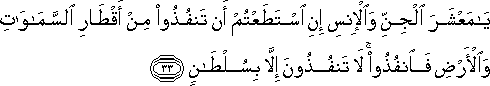 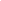 Sahih International: O company of jinn and mankind, if you are able to pass beyond the regions of the heavens and the earth, then pass. You will not pass except by authority [from Allah].Each of the acts in the universe encompasses and embraces most beings and are a single act and by nature, are the same because everything is happening at once- And the one who perform the acts must be the same- And each of them pervades the whole universe and unites with the other acts in co-operation and assistance- This makes the universe an indivisible whole.Analogy of the body/living beingsWe need to be aware of the whole-ness in creation- We have stop thinking of creation as separate just because scientists have compartmentalized the fields of scienceWhatever is happening within myself, is happening with the rest of the universeWe cannot attribute existence to chanceChance cannot bring things into being as I observe.The concept of chance is a human constructionNo one within the universe can prove the sign of chanceEvolution is something said by a crazy person. Why should I bother thinking about it?Demonstrate to yourself if things can be happening by chanceWe are looking at the universe and observing their coming into existenceThings just don’t move.- The existence of atom needs to be explained.- The existence of movement needs to be explained.The universe, in its totality, is coming into existence at every moment, within a perfect order.Either the existence itself is making itself exist OR Nothing is coming into existence until it is made to existIslamic way of explaining existence: Time and space are illusions ONLY the existence of being is reality.I am being given existence nowEvery moment can only be explained this wayEvery moment is being changed and at every moment I am being given a new creation.My fingers when I was a child to my fingers now, are entirely differentBut change happened incrementallyFor practical reasons, we end simplifying our explanations by neglecting the small differences and begin making approximationsEvery moment is a new creationWhen I move my hand, I think it is just me moving by handBut from one instance to the next, it has been createdThere is no independent movementWe observe it as though there was movement BUT in reality, this movement is a kind of speech from the Creator that reveals to me His qualities of creation (sustenance, provision, etc).We can observe things changing from one state of being to another because He is creating each moment anewWe are conditioned to think of events simply as a sequence of events BUT no 2 moments in the universe are the sameMukaranah: Two events next to each, existing independentlyWe are not used to thinking of existing as suchRather, we are used to seeing existence as hooked up to a previous eventIs your hair growing OR is your hair being given existence at every moment in time?We take existence for granted and then try to relate things to one anotherNo one tells us that every moment is a new way of existenceThe source must be Absolute, He cannot be limited BECAUSE everything that is created is created anew.The Source of existence is totally different from the universe.Our understanding of the creator should be such that it cannot be explained based on the qualities in the universe.We cannot imagine the Source because He has a completely different nature of existence.